German!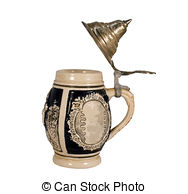 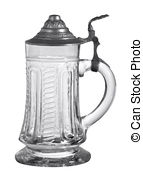 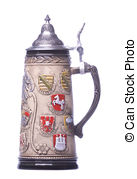 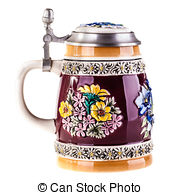 FALL 2017 LOWER DIVISION CLASSES        	LGER100   	First Year German I    		5 credits  			001         78582         10-10:50 MWF; Online TR     	F. Wilcox         102 Eddy                		002         78646         11-12:50 MWF; Online TR	TBD	         	  102 Eddy		       	003	     78584         12-12:50 MWF; Online TR	F. Wilcox	  103 Eddy	  	LGER101     First Year German II             5 credits	          		001         78586         1-1:50 MWF; Online TR            F. Wilcox         123 MRBSC	  	LGER200     Second Year German I   	3 credits     	        		001         73743         1-1:50 MWF               		 R. Kirby          C360 Clark       	LGER201    Second Year German II   	3 credits              		001         62543         2-2:50 MWF                  	           TBD                103 Eddy            For more information, contact:  Languages, Literatures & Cultures Dept., C104 Clark, 970 491-6141, Carol.Hughes@Colostate.edu   German!         FALL 2017 LOWER DIVISION CLASSES        	LGER100   	First Year German I    		5 credits  			001         78582         10-10:50 MWF; Online TR     	F. Wilcox         102 Eddy                		002         78646         11-12:50 MWF; Online TR	TBD                102 Eddy		       	003	     78584         12-12:50 MWF; Online TR	F. Wilcox	  103 Eddy	  	LGER101     First Year German II             5 credits	          		001         78586         1-1:50 MWF; Online TR            F. Wilcox         123 MRBSC	  	LGER200     Second Year German I   	3 credits     	        		001         73743         1-1:50 MWF               		 R. Kirby          C360 Clark       	LGER201    Second Year German II   	3 credits              		001         62543         2-2:50 MWF                  	           TBD                103 Eddy         For more information, contact:  Languages, Literatures & Cultures Dept., C104 Clark, 970 491-6141, Carol.Hughes@Colostate.edu